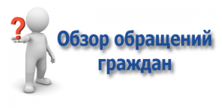 Обзор обращений граждан за 6 месяцев 2017годЗа первое полугодие 2017года в администрацию Ножовского сельского поселения поступило 49 обращений граждан. Из них 23 – письменных (по вопросам предоставления жилья, снос непригодных к проживанию домов, вопросы земельно- имущественных отношений, благоустройство территорий и иные)26 устных- из них по вопросам ЖКХ (водоотведение, установка счетчиков), оказания материальной помощи, по вопросам образования, земельно-имущественных отношений –оформлении земельных участков в собственность, ремонта, грейдирования и качества дорог, благоустройство улиц, по вопросам соцзащиты, пенсионного фонда и иные.Все устные обращения получили ответ в день обращения. Гражданам даны ответы и разъяснения по существу поставленных вопросов. Отказов в рассмотрении обращений не было. Для достижения положительных результатов по рассмотрению обращений своевременно проводится информирование населения и изучение материально- бытовых условий жизни граждан.